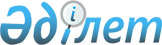 Об образовании избирательных участков на территории Осакаровского района
					
			Утративший силу
			
			
		
					Решение акима Осакаровского района Карагандинской области от 30 апреля 2019 года № 26/01. Зарегистрировано Департаментом юстиции Карагандинской области 2 мая 2019 года № 5309. Утратило силу решением акима Осакаровского района Карагандинской области от 6 сентября 2019 года № 3
      Сноска. Утратило силу решением  акима Осакаровского района Карагандинской области от 06.09.2019 № 3 (вводится в действие со дня официального опубликования).
      На основании пункта 1 статьи 23 Конституционного Закона Республики Казахстан от 28 сентября 1995 года "О выборах в Республике Казахстан" и по согласованию с районной избирательной комиссией аким района РЕШИЛ:
      1. Образовать избирательные участки на территории Осакаровского района согласно приложению к настоящему решению.
      2. Признать утратившим силу решение акима района от 16 ноября 2018 года №08 "Об образовании избирательных участков на территории Осакаровского района" (зарегистрировано в Реестре государственной регистрации нормативных правовых актов №5022, опубликовано в Эталонном контрольном банке нормативных правовых актов Республики Казахстан в электронном виде 7 декабря 2018 года).
      3. Контроль за исполнением настоящего решения возложить на руководителя аппарата акима района Абилсеитову Валентину Владимировну.
      4. Настоящее решение вводится в действие со дня официального опубликования. Сведения об избирательных участках по Осакаровскому району
					© 2012. РГП на ПХВ «Институт законодательства и правовой информации Республики Казахстан» Министерства юстиции Республики Казахстан
				
      Аким района

Н. Кобжанов
Приложение
к решению акима района
от "___" __________ 2019 года 
№ _____
№
Наименование района
Номер избира тельного участка
Адрес местонахождения участка
Место располо жения
Обслуживаемая территория участка
1.
Осакаровский
651
Карагандинская область, Осакаровский район, поселок Осакаровка, улица Әлихана Бөкейханова, 68
Здание школы 
улица Придорожная 1, 1а, 2, 2а, 3, 4, 5, 6, 7, 8, 9, 10, 11, 12, 13, 13а, 13б, 13г, 14, 15, 16, 17, 19, 23, 24;

улица Северная 1, 2а, 2б, 2в, 2г, 4, 5, 6, 7, 8, 10, 12, 13, 14, 15, 16, 17, 17а, 18, 19, 20, 25, 27, 29, 31, 33, 35, 37;

улица Кузнечная 2, 3, 5, 10, 12, 13, 14, 15, 16, 17, 18, 19, 22, 25, 26, 27, 29, 30, 31, 32, 33, 34, 35, 36, 37, 38, 39, 40, 41, 42, 43, 44, 45, 47;

улица Бейбітшілік 2, 4, 5, 6, 7, 8, 9, 10, 11,12, 13, 15, 16, 18, 19, 20, 21, 22, 23, 24, 29, 30, 31, 33, 34, 36, 37, 38, 39, 40, 41, 43, 44, 45, 46, 47, 51;

улица Колхозная 5, 6, 7, 8, 9, 10, 12, 13, 14, 15, 16, 17, 18, 21, 22, 23, 24, 25, 26, 27, 28, 29, 30, 31, 32, 33, 34, 35, 36, 37, 38, 39, 40, 41, 42, 43, 44, 46, 48;

улица Мирная 3, 4, 5, 7, 8, 10, 14, 16, 18, 21а, 22, 22а, 23, 29, 31; 

улица Подгорная 1, 2, 3, 4, 6, 7, 8, 9, 10, 11, 12, 13, 14, 15, 16, 17, 18, 19, 20, 21, 22, 24, 26, 28, 30, 32, 34, 36, 38, 40, 42, 44, 45;

улица Клубная 1, 3, 4, 5, 6, 7, 8, 9, 10, 11, 13, 14, 15, 16, 18, 19, 20, 22, 23, 24, 25, 26, 27, 28, 29, 30, 31, 32, 33, 34, 35, 36, 38, 40, 41, 42, 43, 45, 47, 49, 51;

улица Жібек жолы 1, 2, 3, 4, 5, 6, 7, 8, 9, 11, 12, 13, 14, 17, 18, 19, 20, 21, 23, 24, 25, 26, 28, 29, 32, 33, 34, 35, 36, 37, 38, 39, 40, 41, 42, 45, 47, 49, 53, 55;

улица Спортивная 3, 4, 5, 6, 7, 8, 9, 10, 11, 12, 16; 

улица Шетке-Булак 1, 2, 3;

улица Полевая 1, 4, 5, 6, 7, 8, 10, 12, 14, 16, 18, 19, 20, 21, 22, 24, 26;

улица Победа 1, 3, 4, 5, 7, 8, 9, 10, 13, 14, 15, 16, 17, 18, 19, 20, 21, 22, 23, 24, 25, 26, 27, 29, 30, 31, 32, 33, 34, 35, 36, 37, 38, 39, 41, 42, 43, 44, 45, 46, 47, 48, 49, 50, 51, 52, 53, 54, 55, 56, 59, 60, 61, 62, 63, 65; 

переулок Көркем 7, 9, 13, 15; 

улица Әлихана Бөкейханова 1, 2, 2а, 3, 4, 4а, 6, 6а, 7, 9, 10, 11, 12, 13, 14, 15, 16, 17, 18, 19, 20, 21, 22, 23, 26, 29, 30, 31, 32, 33, 34, 36, 38, 39, 42, 43, 44, 47, 48, 49, 50, 54, 55, 56, 58, 59, 60, 61, 62, 63, 65, 66, 68а, 71, 71а, 72, 73, 74, 78, 79, 80, 84, 86, 94, 95, 101, 102, 103, 104, 105, 108, 109, 111, 112, 113, 115, 119, 120, 121, 122, 123, 124, 125, 126, 127, 128, 129, 131, 132, 133, 134, 135, 137, 138, 139, 140, 141, 142, 143, 145, 146, 147, 148, 150, 152, 154, 156, 158, 160, 162, 164, 166, 168, 170, 172, 174, 175, 176, 176а, 177, 178, 180, 182, 182а, 184, 186, 188, 188а, 190, 192, 196, 197, 198, 200, 202, 204, 206, 208; 

улица Надречная 3, 4, 5, 6, 9, 10, 11, 12, 13, 14, 15, 16, 17, 18, 19, 20, 21, 23, 24, 25, 27, 28, 29, 30, 31, 32, 33, 34, 35, 36, 37, 39, 40, 41, 42, 44, 45, 46, 47, 48, 49, 50, 51, 52, 53, 54, 56, 58.
2.
Осакаровский
652
Карагандинская область, Осакаровский район, поселок Осакаровка, улица Достык, 43
Здание районного культурно-досугового центра
улица Абая 1, 2, 3, 4, 5, 6, 7, 8, 9, 10, 11, 12, 13, 14, 15, 16, 17, 18, 19, 20, 21;

улица Гагарина 1, 1а, 2, 2а, 2б, 3, 4, 5, 6, 7, 8, 9, 10, 11, 13, 15, 17, 19, 20, 21, 22, 23, 24, 25, 26, 27, 28, 29, 33;

улица Озерная 1, 3, 4, 5, 6, 7, 8, 9, 10, 11, 12, 13, 15, 16, 17, 18, 19, 20, 22, 24, 26, 28, 30, 32;

улица Пионерская 1, 2, 3, 4, 5, 6, 7, 8, 9, 10, 11, 13, 13а, 13б, 14, 15а, 16, 18, 19, 20, 21, 22, 23, 25, 27;

улица Ақжар 1а, 4, 5, 6, 7, 8, 9, 10, 12, 15, 17, 18, 19, 20, 21, 22, 23, 24, 26, 27, 28, 29, 30, 31, 32, 33, 34, 35, 36, 37, 38, 39, 40, 41, 42, 44, 45, 46, 47, 48, 49, 51, 52, 53, 54, 55, 56, 57, 58, 59, 60, 61, 62, 63, 64, 66;

улица Хайруллы Байгабылова 3, 5, 6, 7, 8, 12, 14, 16, 17, 20, 22, 26, 28, 32, 36, 40, 42, 44, 45, 46, 48/1, 51;

улица Қарағанды 1, 3, 4, 5, 7, 8, 10, 11, 13, 14, 15, 16, 17, 18, 19, 20, 21, 24, 26, 27, 28, 29, 31, 32, 34, 35, 37, 38, 39, 41, 43, 45, 46, 49, 51, 52, 53, 55, 56, 57, 58, 59, 62, 64, 65, 66, 67, 68, 69, 70, 71, 72, 73, 74, 75, 76, 78, 80, 84, 85, 86, 87, 88, 90, 91, 92, 94, 95, 96, 97, 98, 99, 100, 102, 103, 104, 105, 107, 108, 109, 110, 111, 112, 114, 116, 117, 118, 118а, 119, 120, 121, 122, 124, 125, 126, 127, 129, 130, 132, 134, 136, 136/1, 140;

улица Шахматная 2, 3а, 4, 5, 6, 7, 8, 10, 11, 12, 13, 14, 15, 16, 17, 18, 19, 20, 21, 22, 23, 24, 25, 26, 27, 28, 29, 30, 31, 32, 33, 34, 36, 38, 39, 40, 41, 42, 44, 45, 46, 47, 48, 50, 53, 54, 55, 56, 57, 58, 59, 60, 61, 63, 65, 66, 67, 69, 70, 71, 72, 73, 74, 75, 76, 77, 78, 79, 80, 81, 83, 84, 85, 86, 88, 89, 90, 91, 92, 93, 97, 100, 101, 103, 104, 106, 107, 108, 109, 113, 114, 115, 116, 118, 119, 120, 121, 122, 123, 124, 125, 126, 129, 130, 132, 133, 134, 135, 136, 137, 138, 139, 140, 141, 142, 144, 145, 151, 153, 155;

улица Школьная 2, 3, 5, 6, 7, 8, 9, 10, 11, 12а, 14, 15, 16, 17, 18, 19, 20, 21, 22, 23, 24, 25, 26, 27, 28, 29, 30, 31, 32, 33, 34, 36, 37, 38, 39, 40, 41, 42, 43, 44, 45, 46, 47, 48, 49, 50, 51, 52, 53, 54, 56, 57, 59, 61, 63, 65, 66, 67, 70, 71, 72, 73, 75, 76, 78, 79, 80, 83, 84, 85, 86, 87, 88, 89, 90, 91, 92, 93, 94, 95, 96, 97, 98, 99, 101, 105, 107, 108, 110, 112, 114, 115, 116, 117, 118, 121, 123, 125, 127, 129.
3.
Осакаровский
653
Карагандинская область, поселок Осакаровка, Осакаровский район, улица Достык, 7
Здание гимназии 
улица Раздольная 1, 2, 3, 4, 5, 8, 23, 29;

улица Достык 1, 1а, 2, 2а, 3, 5, 6, 8, 9, 10, 12, 13, 14, 16, 18, 20, 22, 24, 25, 27, 30, 32, 34;

улица Степная 3, 4, 5, 7;

улица Луговая 2, 3, 4, 5, 6, 7, 11, 13, 15, 17, 19, 21, 25, 29, 31, 33, 37, 39;

улица Бүйректал 1, 2, 3, 4, 5, 7, 12, 17;

улица Родниковская 2, 4, 5, 7, 8, 9, 10, 12, 13;

улица Элеваторная 2, 2а, 2б, 3, 4, 5, 6, 8, 9, 10, 11, 12, 13, 13а, 14, 15, 16, 17, 18, 19, 21, 22, 23, 25, 27, 29;

улица Фабричная 2, 3, 6, 10, 12, 14, 15, 20, 23, 27, 29, 32, 35, 38, 39, 41, 42;

улица Восточная 1, 2, 3, 4, 5, 6, 7, 8, 10, 13, 14, 18, 19, 20, 21, 22, 23, 24, 25, 26, 27, 28, 30, 32, 34, 36, 37, 40, 42, 44, 47, 48, 49, 51, 53, 55, 59;

улица Пристанционная 1, 4, 5, 6, 7, 8, 15;

улица Заготзерновская 1, 4, 6, 8, 10, 12, 14;

улица Индустриальная 3, 5, 7, 8, 10, 13, 15;

улица Театральная 1, 7, 9, 11, 13, 15, 16, 17, 19, 20, 21, 22, 24, 26, 27, 28, 29, 31, 33, 34, 35, 36, 37, 41, 42, 43, 45, 46, 48, 49, 50, 51, 52, 54, 55, 56, 58, 59, 60, 61, 62, 63, 64, 65, 66, 67, 69, 70, 71, 72, 74, 75, 76, 77, 78, 80, 81, 82, 83, 85, 87, 88, 89, 91;

улица Интернациональная 1, 2, 3, 4, 5, 6, 7, 9, 10, 14, 18, 19, 21, 22, 23, 24, 25, 26, 27, 28, 29, 30, 34, 36, 38, 40, 42, 44, 46, 50, 52, 54, 56, 58, 60;

улица Күншуақ 1, 3, 5, 6, 7, 8, 9, 10, 11, 14, 15, 18, 25, 27, 35;

улица Сарыбұлақ 2, 3, 4, 5, 6, 7, 8, 9, 10, 15, 18, 22, 24, 26, 32, 34;

улица Сельхозснабская 1, 3, 8, 9, 14, 16, 18, 20, 21, 24, 27, 31, 35, 36, 37, 38, 39, 45, 48, 51, 52, 53, 55, 59, 61, 62, 63, 64, 65, 66, 67, 68, 69, 70, 71, 72, 80;

улица Западная 1, 3, 4, 8, 11, 16, 19, 31, 48, 89, 50, 51, 53, 54;

улица Привокзальная 8, 9, 11, 12, 13, 14, 16, 17, 18, 21, 23, 26, 29, 30, 32, 33, 38;

улица Железнодорожная 1, 2, 3, 4, 5, 6, 7, 8, 9, 10, 11, 13, 14, 15, 18, 19, 20, 21, 22, 23, 24, 25, 26, 27, 28, 29, 30, 32, 33, 34, 35, 37, 38, 39, 40;

улица Профсоюзная 14, 15, 16, 17, 18, 19, 20, 21, 22;

улица территория Нефтебазы 3, 4, 5, 6, 7, 8, 9, 10;

улица Болашақ 2, 4, 5, 6, 7, 9, 11, 14, 15, 16, 17, 18, 19, 20, 21, 22, 23, 24, 25, 26, 33, 35, 37;

улица Линейная 2, 6, 7, 8, 9, 10, 11, 12, 13, 14, 15, 17, 18, 20, 21, 22, 23, 24, 26, 27, 28, 29, 30, 31, 32, 33, 34, 35, 36, 38, 40, 42, 44, 46;

улица Космическая 2, 3, 4, 5, 6, 7, 8, 9, 10, 11, 12, 13;

улица Южная 1, 2, 3, 4, 5, 6, 7, 8, 9, 10, 11;

переулок Урожайный 2, 7, 8.
4.
Осакаровский
654
Карагандинская область, Осакаровский район, село Озерное, улица Центральная, 12
Здание сельского дома культуры
село Озерное
5.
Осакаровский
655
Карагандинская область, Осакаровский район, село Ералы, улица Степная, 1
Здание бывшей школы
село Ералы
6.
Осакаровский
656
Карагандинская область, Осакаровский район, село Есиль, улица Литвинская, 30
Здание сельского дома культуры
село Есиль
7.
Осакаровский
657
Карагандинская область, Осакаровский район, село Колхозное, улица Советская, 13 
Здание школы
село Колхозное
8.
Осакаровский
658
Карагандинская область, Осакаровский район, село Пионерское, улица Центральная, 36
Здание сельского дома культуры
село Пионерское
9.
Осакаровский
659
Карагандинская область, Осакаровский район, село Центральное, улица Почтовая, 2
Здание школы
село Центральное
10.
Осакаровский
660
Карагандинская область, Осакаровский район, село Приишимское, улица Центральная, 30
Здание школы
село Приишимское
11.
Осакаровский
661
Карагандинская область, Осакаровский район, село Карагайлы, улица Кооперативная, 20
Здание сельского дома культуры
село Карагайлы, село Окольное
12.
Осакаровский
662
Карагандинская область, Осакаровский район, село Святогоровка, улица Мира, 11
Здание сельского клуба
село Святогоровка
13.
Осакаровский
663
Карагандинская область, Осакаровский район, село Коллективное, улица Школьная, 1
Здание бывшей школы
село Коллективное
14.
Осакаровский
664
Карагандинская область, Осакаровский район, село Крещеновка, улица Школьная, 6
Здание сельского клуба
село Крещеновка
15.
Осакаровский
665
Карагандинская область, Осакаровский район, село Батпак, улица Центральная, 37
Здание сельского дома культуры
село Батпак
16.
Осакаровский
666
Карагандинская область, Осакаровский район, село Ошаганды, улица Надречная, 1
Здание школы
село Ошаганды
17.
Осакаровский
667
Карагандинская область, Осакаровский район, село Акпан, улица Верхняя, 5
Здание школы
село Акпан
18.
Осакаровский
668
Карагандинская область, Осакаровский район, село Сарыозен, улица Центральная, 10
Здание школы
село Сарыозен
19.
Осакаровский
669
Карагандинская область, Осакаровский район, село Николаевка, улица Центральная, 28
Здание сельского дома культуры
село Николаевка, село Топан
20.
Осакаровский
670
Карагандинская область, Осакаровский район, село Комсомольское, улица Школьная, 1
Здание школы
село Комсомольское
21.
Осакаровский
671
Карагандинская область, Осакаровский район, село Сункар, улица Олимпийская, 6
Здание сельского дома культуры
село Сункар, село Коянды
22.
Осакаровский
672
Карагандинская область, Осакаровский район, село Сельстрой, улица Школьная, 1
Здание школы
село Сельстрой
23.
Осакаровский
673
Карагандинская область, Осакаровский район, село Уызбай, улица Школьная, 10
Здание школы
село Уызбай, село Куркопа
24.
Осакаровский
674
Карагандинская область, Осакаровский район, село Шункыркол, улица Центральная, 1
Здание школы
село Шункыркол
25.
Осакаровский
675
Карагандинская область, Осакаровский район, село Садовое, улица Целинная, 29 
Здание сельского дома культуры
село Садовое, село Чапаево
26.
Осакаровский
676
Карагандинская область, Осакаровский район, поселок Молодежный, улица Абая, 14
Здание районного культурно-досугового центра
улица Қаныш Сәтбаев 6а, 7, 7а, 8, 8а, 9а, 10, 10а,11а, 12, 12а, 13, 14, 14а, 15а, 16, 16а, 17, 18, 18а, 19, 20а, 21а, 26а, 28, 30, 32;

улица Абая 1, 1а, 3, 8, 9, 10, 12, 16, 18, 20, 22, 24, 24а, 26, 26а, 28, 28а, 30, 30а, 32, 34, 36, 38, 42, 44;

улица Аспандиярова 1, 2, 3, 4, 5а, 6, 7а, 13, 14, 15, 16, 21, 22, 23, 24, 24а, 25, 26, 26а, 27, 28, 28а, 29, 30, 33, 35, 36, 36а, 37, 38, 39, 41, 43, 43а;

улица Новая 1, 2, 3, 3а, 4, 6, 8, 9, 10, 11;

проезд Строителей 1а, 3а, 5а, 7а, 9а, 11а, 15а, 17а, 18, 19, 19а, 21, 22, 23, 25; 

улица Валиханова 1, 2, 3, 4, 5, 6, 7, 8, 9, 10, 11, 12, 13, 14, 15, 16, 17, 19, 20, 22, 23, 25, 26, 27, 28, 29, 30, 31;

улица Комарова 6, 8, 9, 9а, 10, 12, 14, 16;

улица Космонавтов 1, 4, 5, 7, 9, 11, 12;

улица Дорожников 4, 6, 7а, 8а, 9а, 10, 10а, 12, 14, 16, 18, 22, 24;

улица Дальняя 2, 4, 5, 18, 20; 

улица Н. Абдирова 5, 6, 7, 8, 9, 10, 11, 12.
27.
Осакаровский
677
Карагандинская область, Осакаровский район, поселок Молодежный, улица Комарова, 7
Здание школы
Первый квартал 1, 2, 4, 5, 6, 7, 8, 9, 10, 11, 12; 

улица Пушкина 1, 2, 3, 4, 5, 6, 7, 8, 9, 10, 11, 13, 14, 15, 16, 17, 18, 19, 20, 21, 22, 23, 24, 25, 26, 27, 29, 30, 32, 33, 34, 35, 36, 38, 40, 42, 44, 48, 50, 52, 54; 

улица Мира 17, 18, 19, 20, 22, 24, 25а, 26, 27, 27а, 28, 29, 29а, 31, 31а, 33, 35, 35а, 37, 37а, 39, 41, 43, 47, 48, 50, 52, 54, 56, 63, 65; 

улица Степная 6, 8;

улица Рабочая 3, 13, 15, 17.
28.
Осакаровский
678
Карагандинская область, Осакаровский район, село Русская Ивановка, улица Центральная, 30
Здание школы
село Русская Ивановка
29.
Осакаровский
679
Карагандинская область, Осакаровский район, село Сарыозек, улица Школьная, 10
Здание школы
село Сарыозек
30.
Осакаровский
680
Карагандинская область, Осакаровский район, станция Шокай, улица Школьная, 54
Здание школы
станция Шокай, село Шокай
31.
Осакаровский
681
Карагандинская область, Осакаровский район, село Аманконыр, улица Ыбырая Алтынсарина, 20
Здание школы
село Аманконыр, село Жансары
32.
Осакаровский
682
Карагандинская область, Осакаровский район, село Жуантобе, улица Бірлік, 20
Здание сельского клуба
село Жуантобе
33.
Осакаровский
683
Карагандинская область, Осакаровский район, село Баскорык, улица Бейбітшілік, 19
Здание сельского клуба
село Баскорык
34.
Осакаровский
684
Карагандинская область, Осакаровский район, село Кызылтасское, улица Достық, 24
Здание сельского клуба
село Кызылтасское
35.
Осакаровский
685
Карагандинская область, Осакаровский район, село Мирное, улица Школьная, 1
Здание школы
село Мирное
36.
Осакаровский
686
Карагандинская область, Осакаровский район, село Звездное, улица Строителей, 5
Здание школы
село Звездное
37.
Осакаровский
687
Карагандинская область, Осакаровский район, село Иртышское, улица Казахстанская, 17а
Здание сельского клуба
село Иртышское 
38.
Осакаровский
688
Карагандинская область, Осакаровский район, село Акбулак, улица Гагарина, 8
Здание школы
село Акбулак, село Роднички
39.
Осакаровский
689
Карагандинская область, Осакаровский район, село Родниковское, улица Сарыарқа, 3а
Здание сельского клуба
село Родниковское, село Карасу
40.
Осакаровский
690
Карагандинская область, Осакаровский район, село Тельманское, улица Школьная, 10
Здание школы
село Тельманское, село Ахметаул
41.
Осакаровский
691
Карагандинская область, Осакаровский район, село Кутумсук, улица Школьная, 1
Здание бывшей школы
село Кутумсук
42.
Осакаровский
692
Карагандинская область, Осакаровский район, село Трудовое, улица Юбилейная, 9
Здание сельского клуба
село Трудовое
43.
Осакаровский
693
Карагандинская область, Осакаровский район, село Степное, улица Центральная, 22
Здание школы
село Степное
44.
Осакаровский
694
Карагандинская область, Осакаровский район, село Шидерты, улица Мира, 37
Здание сельского клуба
село Шидерты
45.
Осакаровский
695
Карагандинская область, Осакаровский район, село Сенокосное, улица Ыбырая Алтынсарина, 6
Здание школы
село Сенокосное
46.
Осакаровский
696
Карагандинская область, Осакаровский район, поселок Молодежный, улица Қаныш Сәтбаев, 17а
Здание школы 
улица Гидростроителей 1, 1а, 2, 3, 3а, 4, 5, 6, 7, 7а, 8, 9, 10, 11, 12, 13, 14;

улица Графтио 3, 4, 5, 6, 6а, 7, 8, 8а, 9, 10, 11, 12, 13, 13а, 14, 15, 16, 17, 19, 20, 21, 22, 23, 25, 27; 

улица Иртышская 6, 7, 8, 9, 9а, 10, 11, 11а, 12, 13, 13а, 14, 16, 17, 17а, 19, 19а, 21, 21а, 23а, 25, 25а, 31, 33, 35, 39, 41, 43; 

улица Спортивная 1, 4, 6, 7, 8, 9, 10, 11, 12, 13, 14, 15, 16, 17, 18, 19, 20, 21, 23;

улица Транспортная 3, 7, 9, 11, 15;

квартал Восток 1, 2, 3, 4, 5, 6, 7, 8, 9, 14, 15, 16, 17, 18, 20, 20а, 21, 22, 23, 24;

улица Мира 1, 3, 4, 5, 6, 7, 8, 9, 10, 12, 14, 16;

проезд Шахтеров 1, 1а, 2, 2а, 3, 4, 4а, 5, 6, 7, 7а, 8, 8а, 9, 10, 10а, 11, 11а, 12, 13.
47.
Осакаровский
697
Карагандинская область, Осакаровский район, поселок Осакаровка, улица Целинная, 4а
Здание школы 
улица Целинная 1, 2, 3, 4, 5, 6, 7, 9, 10, 12, 15, 16, 17, 18, 19, 20, 21, 22, 23, 23а, 24, 27, 29, 31, 32, 33, 34, 35, 36, 37, 39, 40, 41, 42, 44, 45, 46, 47, 48, 51, 53, 54;

улица Пацаева 1, 3, 5, 5а, 6, 7, 9, 9а, 11, 11а, 13, 13а, 15, 15а, 17, 21, 23, 25, 27, 29, 31;

улица Молодежная 3, 4, 4а, 6, 6а, 8, 8а, 9, 10, 10а, 11, 13, 15, 23, 24, 25, 26, 27, 28, 29, 30, 31, 32, 33, 34, 39, 41;

улица Осенняя 1, 3, 4, 5, 6, 7, 8; 

улица Первомайская 1, 2, 2а, 4, 6, 7, 11, 14, 16, 17, 18, 19, 20, 21, 22, 23, 26, 29, 30, 31, 32, 33, 35, 36, 37, 38, 41, 42, 43, 45, 46, 47, 48, 50, 51, 52, 55, 57, 59, 61, 62;

улица Строительная 8, 9, 10, 11, 13, 15, 17;

улица Садовая 2, 3, 4, 5, 6, 7, 8, 9, 10, 11, 14, 15, 16, 17, 18, 19, 20, 22, 23, 24, 25, 26, 27, 28, 30, 32, 33, 34, 35, 36, 37, 39, 40, 42, 43, 44, 45, 46, 47, 48, 49, 50, 53, 54, 55, 56, 57, 58, 59, 60, 61, 63, 65;

улица Сұңқар 1, 2, 3, 4, 5, 6, 7, 8, 9, 10, 11;

улица Моторная 8, 10, 12, 14,16, 18, 20;

улица Юбилейная 10, 12, 14, 16, 18, 20, 22, 24, 26, 30, 32, 34, 36, 38, 40;

улица Охотская 1, 3, 4, 5, 6, 7, 8, 10, 11; 

переулок Дальний 4, 5, 6, 7, 13, 21, 23, 29.